Youth Fishing DerbySponsored by the Westfield Fish & Game Cluband the Westfield Rec. Dept.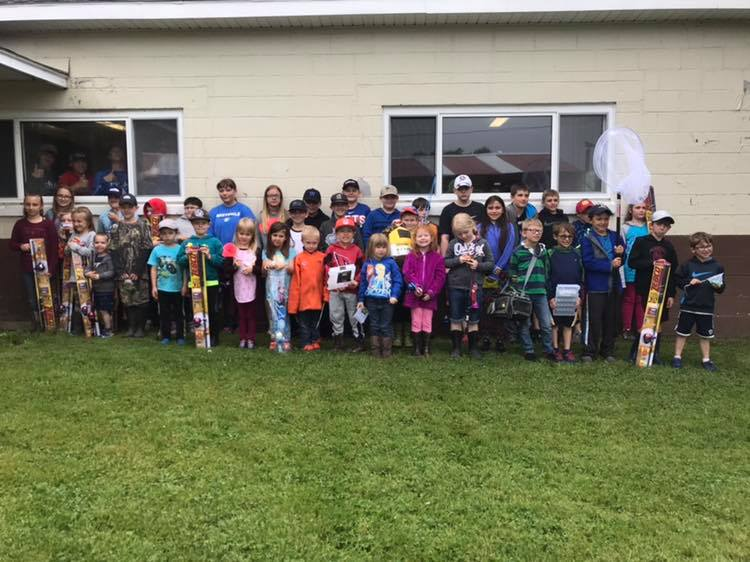 All ages welcome to come to fish and have funSaturday, August 7th 2021	9:00am-2:00pm@The Fish & Game Club *No Rain DateFree Lunch Provided-feel free to bring your own lunch also.Prizes divided into two age groups	4 yrs – 8 yrs & 9 yrs – 12 yrsBait is provided 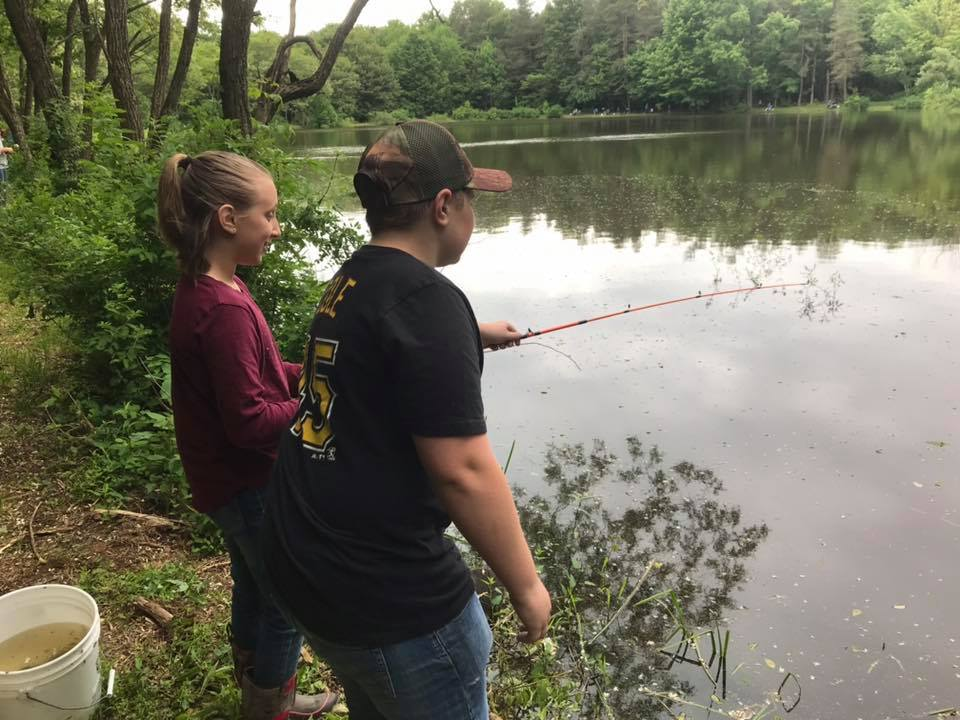 